Keuzeboekverslag 2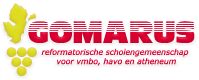 Mirjam Heikens, 2v316-02-2017Keuze 1AIk heb het boek ‘Patatje oorlog’  van Frans van Houwelingen gekozen. Waarom? Iemand uit de klas zei dat het echt een heel leuk boek was en dat ik het echt moest lezen. Dat heb ik gedaan en daar heb ik geen spijt van, want ik doe er nu mijn boekverslag over. Het is een boeiend, realistisch boek, wat ook wel vlot verteld wordt.BRecensie 1De 14-jarige Ellen Bakker, scholiere van een christelijke scholengemeenschap, is verliefd op Barry die in een snackbar werkt. Barry is echter niet gelovig en wil met haar naar de discotheek, twee zaken waarmee ze thuis absoluut niet hoeft aan te komen. Zonder medeweten van haar ouders gaat ze toch naar de disco, maar merkt daar dat Barry bij het dealen van drugs is betrokken. Twee hartaanvallen van haar opa, de tweede met fatale gevolgen, brengen haar dichter bij haar ouders en ze gaat meer nadenken over wat het geloof voor haar betekent. Vanuit een protestants-christelijk uitgangspunt vlot en gemakkelijk leesbaar geschreven jeugdverhaal met herkenbare (school)gebeurtenissen over de gevoelens en het persoonlijk geloof van een tiener. Herdruk, het origineel komt uit 1997, met nieuw foto-omslag. Geschikt voor een brede protestants-christelijke doelgroep vanaf ca. 12 jaar.
https://www.bol.com/nl/p/patatje-oorlog/1001004007161199/Recensie 1 - Positief:- ‘... vlot en gemakkelijk leesbaar geschreven jeugdverhaal met herkenbare (school)gebeurtenissen over de gevoelens en het persoonlijk geloof van een tiener.’-‘Geschikt voor een brede protestants-christelijke doelgroep vanaf ca. 12 jaar.’Recensie 2Ellen Bakker is verliefd. Haar vlam heet Barry en hij werkt in de snackbar in haar woonplaats. Maar hem mee naar huis nemen, terwijl hij in drugs handelt, dat is geen optie. 

Ellen en haar hartsvriendin Sanne brengen heel wat uurtjes door in Barry's snackbar. En met succes, want Barry vraagt Ellen mee uit. Maar Ellen twijfelt over Barry, want haar ouders zullen hem nooit goedkeuren. En net als ze besluit haar opa in vertrouwen te nemen wordt hij ernstig ziek. 

Heruitgave van met 'Het Hoogste Woord' bekroonde titelhttp://www.vanstockum.nl/boeken/kinderboeken/fictie-13-15-jaar/nl/patatje-oorlog-frans-van-houwelingen-9789026618512/Recensie 2 – Positief:-Er staat niet echt duidelijk een zin waarin het duidelijk naar voren komt dat de schrijver van de recensie positief over het boek denkt, maar er worden ook geen negatieve dingen geschreven.C‘Ineens  wordt Ellens aandacht getrokken door tumult op het plein. Er komen een stuk of dertig jongelui het plein van de Calvijnschool op. Ellen doet het schuifraam een stukje open. Wat moeten die lui? Het ziet ernaar uit, dat ze weinig goeds van plan zijn. Plotseling slaat de schrik haar om het hart: Barry is erbij! Ze herkent ook een aantal jongens, die ze in Ponderosa heeft gezien. Wat komen ze doen? Komen ze voor haar? Of voor Danny...? Het heeft vast te maken met de uit de hand gelopen ruzie in Ponderosa. Binnen de kortste keren is er een flinke oploop op het plein. De jongens moeten ‘iemand hebben’. En ze zijn niet van plan om weg te gaan, voordat hij wordt ‘uitgeleverd’. Hoor, daar begint er al een te schelden. Een ander pakt een spuitbus uit de binnenzak van zijn leren jack en schrijft iets op het schoolplein.Meneer De Winter, de conciërge van de school, komt naar buiten. Hij wil de jongens wegsturen, voordat het uit de hand loopt. Hij gaat naar de jongelui toe. ‘Wat moeten jullie?’ vraagt hij zo rustig mogelijk.‘We wachten op iemand.’‘Op wie dan?’‘Danny van ’t Hof. Die zit toch hier op school?’De Winter kijkt naar wat er op het plein geschreven staat: ‘Wanted: Danny, dead or alive’.‘Sorry, ik moet jullie vragen dit plein te verlaten.’‘Hoezo, hebben we luizen ofzo?’Inmiddels is de directeur, meneer Mulder, er ook bijgekomen. ‘Wegwezen, of ik bel de politie’, zegt hij kort en goed. ‘O ja?’ vraagt een van de jongens uitdagend. Tegelijk spuugt hij de heer Mulder op zijn jas.Een groot aantal jongens van de Calvijnschool is toegestroomd. De sfeer is uiterst gespannen. Jeffrey van der Kamp, die een paraplu heeft, maakt een prikkende beweging. Dit wordt door de relschoppers opgevat als het sein om te beginnen met vechten. Jeffrey krijgt een gevoelige trap in zijn zij. De Winter schiet hem te hulp. Maar daarbij wordt hij door een van de jongens in zijn maag gestompt. De rel loopt behoorlijk uit de hand. Overal wordt gevochten, geschopt en geslagen. Een aantal leerlingen is naar binnen gevlucht. Een stuk of tien leraren zijn naar buiten gekomen om hun collega’s te helpen. Maar ook hen lukt het niet om de orde te herstellen.Vooral De Winter heeft het zwaar te verduren. Uiteindelijk ligt hij languit op het plein. Er komt bloed uit zijn ogen, neus en oren...’Ik heb voor dit fragment gekozen, omdat het niet in een van de recensies stond. Het leek mij toch wel een boeiend stukje, want het heeft met heel veel dingen in het boek een link.DEr springt niet echt een genre uit, waarvan je denkt: Dát is het! Maar ik denk dat het toch wel het meest op het genre ‘spanning en avontuur’ uitkomt. Waarom ik voor zo’n genre/boek gekozen heb? Ik lees altijd graag spannende boeken, want dat beleef je dan vaak ook in je gedachten en dat vind ik wel leuk.EEr is weer niet echt iets dat eruit springt, maar ik denk dat de schrijver dit boek heeft geschreven om mensen ontspanning te bezorgen. Het boek geeft ook informatie, maar het is geen informatieve tekst.Vb: 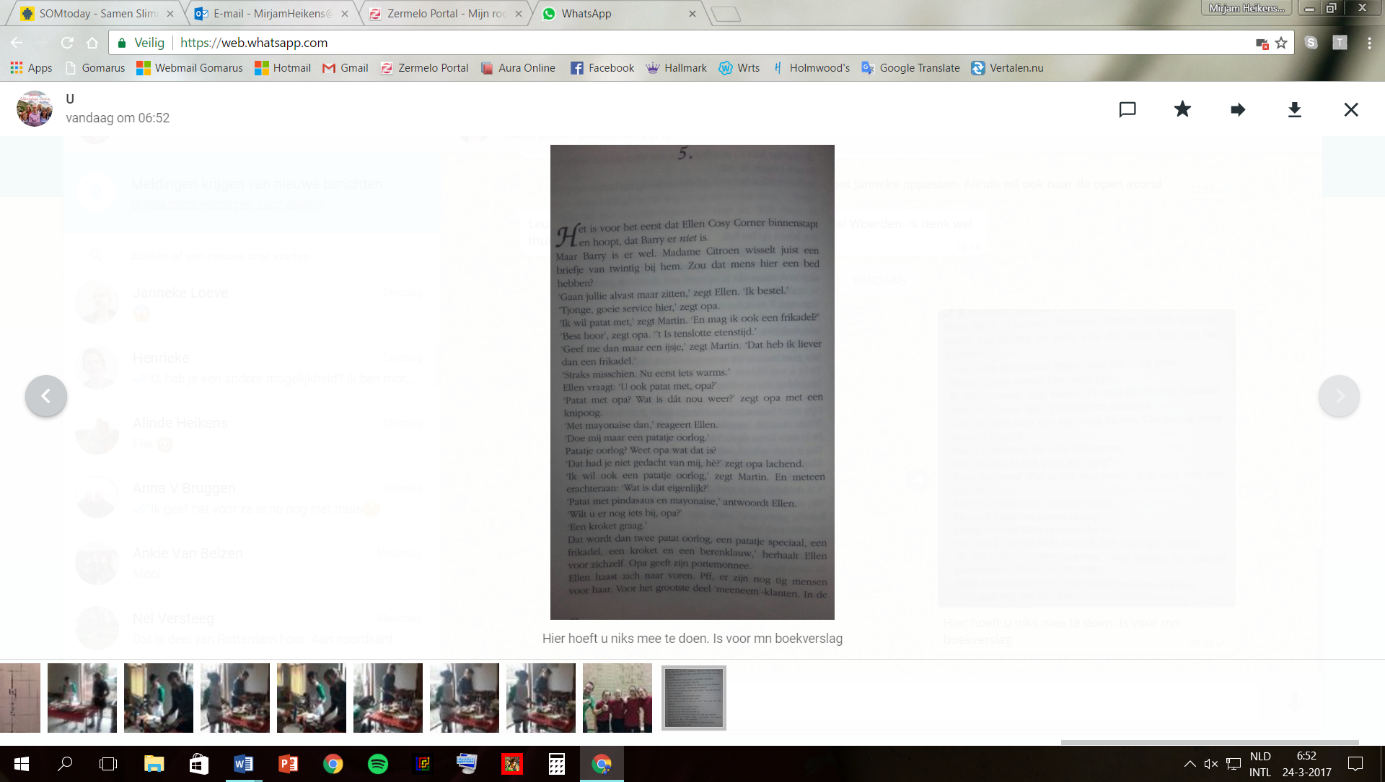 Bron: Patatje oorlog, Frans van Houwelingen, blz. 32F.Ik wist eerst niet zo goed waar ik mijn boekverslag over moest doen. Maar toen we pas een opdracht bij Nederlands hadden waarbij het boek Patatje Oorlog gebruikt werd, kreeg ik meer interesse voor dit boek. Daarom heb ik er mijn boekverslag over gedaan. Sommige dingen waren wat lastiger te herkennen, zoals het genre of het doel. Maar het is volgens mij allemaal wel gelukt voor de rest. Ik vond het best leuk om dit boekverslag te maken, ook al zou ik toch liever iets anders doen.Einde boekverslag Patatje Oorlog